KARTA UCZESTNICTWA  Dane uczestników: Nazwisko, imiona, adres email, telefon1……………………………………………………………………………………………………………………………………………………………………………………………………………………….2……………………………………………………………………………………………………………………………………………………………………………………………………………………….3……………………………………………………………………………………………………………………………………………………………………………………………………………………….4. ……………………………………………………………………………………………………………………………………………………………………………………………………………………..5. ……………………………………………………………………………………………………………………………………………………………………………………………………………………..  Dane do faktury: 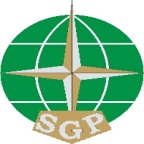 Ośrodek Szkolenia Geodetówi Kartografów Stowarzyszenia Geodetów PolskichWarszawa               ul. Czackiego 3/5,   00-043 Warszawa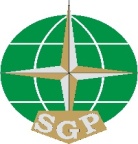 Stowarzyszenie Geodetów PolskichOddział w Rzeszowieul. Kopernika 1 lok. 42sgp.rzeszow@onet.pl        Kurs przygotowawczy do egzaminu na uprawnienia zawodowe w              dziedzinie geodezji i kartografii – zakres 1 i 2        Kurs przygotowawczy do egzaminu na uprawnienia zawodowe w              dziedzinie geodezji i kartografii – zakres 1 i 2Termin: Miejsce: Termin: Miejsce: 13-14, 20-21 oraz 27-28 maja 2023 roku Sala nr 12 w budynku NOT, Rzeszów, ul. Kopernika 1Koszt: Konto:Koszt: Konto:1100 zł od członka SGP z opłaconymi składkami1200 zł od pozostałych uczestników  SGP Zarząd Oddziału w Rzeszowie nr konta 62 1140 0026 0000 3522 2900 1024  z dopiskiem: „kurs przygotowawczy na uprawnienia zawodowe – opłata za(imię i nazwisko)Pełna nazwa instytucji zgłaszającej/ Imię i nazwisko osoby prywatnej Pełna nazwa instytucji zgłaszającej/ Imię i nazwisko osoby prywatnej Pełna nazwa instytucji zgłaszającej/ Imię i nazwisko osoby prywatnej NABYWCA/ODBIORCA (dokładna nazwa): Adres (z kodem pocztowym): NIP:  e-mail:Warunki uczestnictwa:Zgłoszenie prosimy wysłać na adres e-mail :  sgp.rzeszow@onet.pl Przesłanie karty stanowi zobowiązanie do uczestnictwa w kursie i zapłaty. Rezygnacja z udziału w kursie na 4 dni lub  krócej przed  terminem jegorozpoczęcia nie stanowi podstawy do zwrotu wpłaconej kwoty. Osoby, które nie odwołają pisemnie rezygnacji, a nie wezmą udziału w kursie, zostaną obciążone pełnymi kosztami  uczestnictwa na podstawie wystawionej faktury VAT. Przerwanie kursu nie powoduje  zwrotu opłaty. Dodatkowych  informacji  udziela Barbara Mochniej nr tel.: 17 850 78 10 ( wtorek, czwartek)Warunki uczestnictwa:Zgłoszenie prosimy wysłać na adres e-mail :  sgp.rzeszow@onet.pl Przesłanie karty stanowi zobowiązanie do uczestnictwa w kursie i zapłaty. Rezygnacja z udziału w kursie na 4 dni lub  krócej przed  terminem jegorozpoczęcia nie stanowi podstawy do zwrotu wpłaconej kwoty. Osoby, które nie odwołają pisemnie rezygnacji, a nie wezmą udziału w kursie, zostaną obciążone pełnymi kosztami  uczestnictwa na podstawie wystawionej faktury VAT. Przerwanie kursu nie powoduje  zwrotu opłaty. Dodatkowych  informacji  udziela Barbara Mochniej nr tel.: 17 850 78 10 ( wtorek, czwartek)Warunki uczestnictwa:Zgłoszenie prosimy wysłać na adres e-mail :  sgp.rzeszow@onet.pl Przesłanie karty stanowi zobowiązanie do uczestnictwa w kursie i zapłaty. Rezygnacja z udziału w kursie na 4 dni lub  krócej przed  terminem jegorozpoczęcia nie stanowi podstawy do zwrotu wpłaconej kwoty. Osoby, które nie odwołają pisemnie rezygnacji, a nie wezmą udziału w kursie, zostaną obciążone pełnymi kosztami  uczestnictwa na podstawie wystawionej faktury VAT. Przerwanie kursu nie powoduje  zwrotu opłaty. Dodatkowych  informacji  udziela Barbara Mochniej nr tel.: 17 850 78 10 ( wtorek, czwartek)…………………………………………………………………………                                                                  ……………………………………………………………………………………………Data i pieczęć instytucji 		                         Czytelny podpis osoby upoważnionej Objaśnienia :         * niewłaściwe skreślić …………………………………………………………………………                                                                  ……………………………………………………………………………………………Data i pieczęć instytucji 		                         Czytelny podpis osoby upoważnionej Objaśnienia :         * niewłaściwe skreślić 